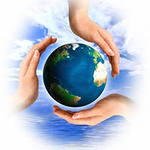 Авторы-составители:ученики  4 «А»  классаМБОУ  СОШ  № 148Руководитель:учитель начальных классовкл. руководитель 4 «А» классаМакарова Наталья СергеевнаСамара 2012-2013 уч. г.